Saignements chez le nnéNeoreviews 2008; 9;e162Neoreviews 2008; 9;e1191/ ANOMALIES DES PLAQUETTEs2/ ANOMALIE DES FACTEURS DE COAGULATION3/ DEFICIT EN VITAMINE K _______________________________________________________Symptômes de saignementsAnémie, tachycardieFatigue au sein/biberonApnéeIctèrePétéchies (surtout si pb plaquettaires)Hématomes palpables (surtout si anomalies des protéines de coagulation)Signes d’hémorragie intracérébrale : convulsions, fontanelle bombante, anomalies réactivité ou tonusDiagnostic différentielAnomalies des plaquettes :En nombre  (thrombopénies)Dysfonction plaquettaireAnomalies congénitales en facteur de coagulationHémophilie A (f. VIII) Hémophilie B (f. IX) Déficit en Vitamine KInsuffisance hépatique (sepsis, asphyxie, maladie métabolique): fulminante, atteinte de tous les test des coagulationCIVD (sepsis, NEC, asphyxie, insuffisance hépatique) : atteinte de tous les test des coagulationSepsis, NEC : thrombopénie marquéeLaboratoireCAVE : Héparine sur VVP => prévenir le labo pour qu’il puisse ajouter de l’héparinase au tubePolyglobulie => Prévenir le laboratoire pour qu’il puisse adapter le taux de citrate dans le tubeFSCGR (anémie)Plaquettes (toujours anormal si < 100 G/L)Thrombopénie. CAVE : vérifier au microscope l’absence de microagrégats (sinon fausse thrombopénie) !Petite plaquettes (Wiskott-Aldrich)Grosses plaquettes => Ehlers–Danlos (production accrue dans la moelle)Crase :TP (légèrement augmenté chez le prématuré)PTT (valeurs adulte que vers 6 mois)Fibrinogène (consommation et fonction hépatique). Toujours anormal si < 1g/L même chez préma.PFA-100 (plus court chez les préma) ou Temps de saignement (mais nécessite de faire une incision… ). CAVE non interprétable si plaquettes < 100 G/l !Facteur de coagulationFacteur VIII (hémophilie A) : valeur normales à la naissance Facteur IX (hémophilie B) : valeurs basses ad 6-12 mois => diagnostic hémophilie B difficile à la naissanceFacteur von Willebrandt : physiologiquement très haut à la naissance => pourrait masquer un déficit quantitatif partiel en fvW  (maladie de von Willebrandt de type 1) qui sera seulement manifeste plus tard.Dosage des D-dimèresApt test : dilution du sang dans H20 pour créer une hémolyse puis 1ml de de NaOH1% par 5 ml sur surnageant et juger la couleur après 2 minutes => si rest rose = Hb fœtale-, si devient jaune-brun= Hb adulte => maternelle déglutit 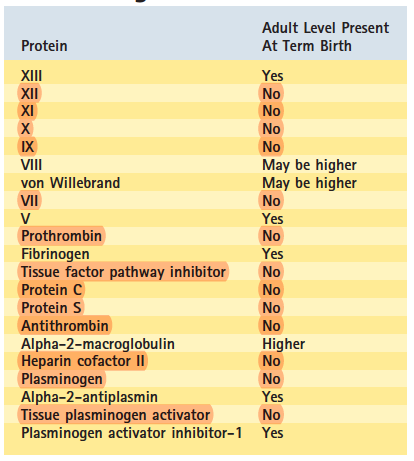 NB : L’absence de taux adulte des facteurs VII, X, IX, XI, XII explique l’augmentation légère du TP et PTT à la naissance.Le facteur V est normal à la naissance et peut donc servir pour juger la fonction de production hépatique.Le PFA-100 est plus court chez le nné en raison de l’hématocrite haute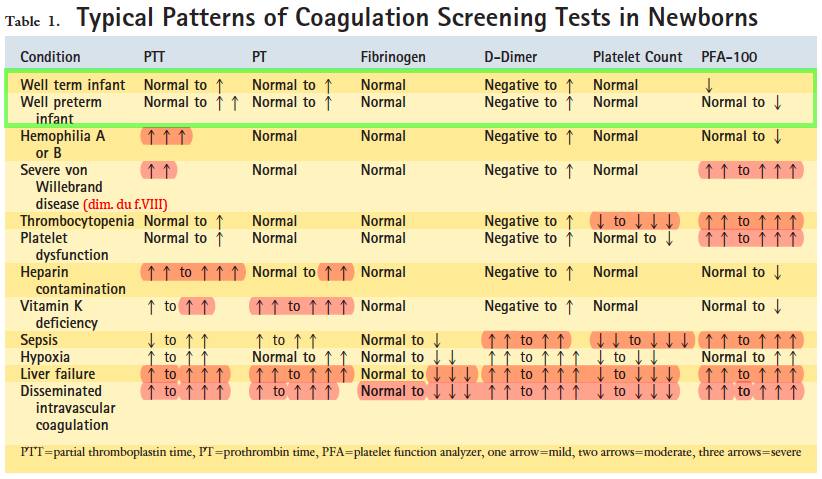 1/ ANOMALIES DES PLAQUETTESSigne d’appel : pétéchies, hémorragies muqueusesThrombo-pénies => saignements en général si plaquettes < 10-20 G/L chez un enfant sain et 50 G/L pour ceux avec sepsis ou nécessitant des procédures invasivesThrombopénies par consommation :CIVDSepsisNECThrombopénies allo-immune (mère avec plaquettes normales) : 1 enfant sur 1000, AC maternel contre PLA-1 Ag, risque plus important pour les grossesse ultérieures, traitement par IVIG 1/- Tf de plaquettes maternellesThrombopénie auto immune maternelle (mère avec plaquettes abaissées), plus rare. Ttt : IVIGThrombopénies congénitales :TAR : Pas de radius et pouce normalAnémie de Fanconi : anomalie du pouce +/- du radiusWiskott-Aldrich : petites plaquettes, eczéma, IgM basses, infections)Amégacaryocytose congénitale => rechercher malf. cardiaque associée.Leucémie néonatale (« blue berry muffin »)Trisomie 21 (= pb transitoire)Anomalie congénitale de la fonction plaquettaire :Thrombasthénie de Glanzmann : mutation récessive du récepteur plaquettaire au fibrinogène (le GPIIbIIIa)Sd de Bernard Soulier : mutation récessive du récepteur plaquettaire au collagène (GPIB/IX) et plaquettes géantes.Sd d’Ehlers-Danlos : maladie du collagène avec hyper laxité articulaire et cutanée, difficultés de cicatrisation et abortus fréquents.Traitements : Tf de plaquettes (10 cc/kg) ad  min 50 G/lFacteur VII (ex: Novoseven®) (50 mcg/kg) si saignements sur dysfonction plaquettaires sans thrombopénie. Le but principal étant de limiter les transfusions et le risque de sensibilisation contre les plaquettes des donneurs.IVIG pour thrombopénies immunes2/ ANOMALIE DES FACTEURS DE COAGULATIONHémophilie A et BHémophilie A (f.VIII) : 1/10'000 naissances100% d’hémorragies du cordon4% d’hémorragies cérébralesDiagnostic possible dès la naissance. car valeur du f.VIII déjà idem adulteDD : m.von Willebrandt type III avec f.VIII< 10% => toujours doser le facteur von Willebrandt dans les hémophilie A Hémophilie B (f.IX) : 1/30'000 naissances => diagnostic difficile à la naissance car valeur f.IX du nouveau né physiologiquement basses => besoin de redoser vers 6-12 moisAutres : absence congénital en Fibrinogène 1/106Saignements similaire à thrombopénies dès que fibrinogène < 50mg/L25% d’hémorragies cérébralesFacteur XI ou XII : asymptomatique avec PTT augmenté Prothrombine (f.II) : Incompatible avec la vie3/ DEFICIT EN VITAMINE K Parmi les causes les plus fréquentes de saignement chez un nouveau-né par ailleurs sainEtiologies selon délai d’apparition des symptômes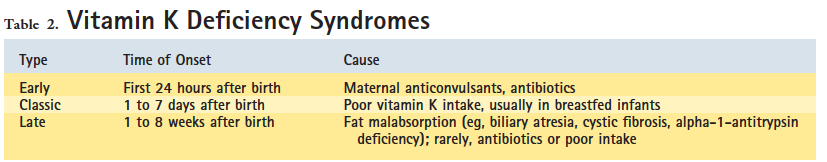 Labo :Augmentation TP>>PTTFibrinogène, D-dimères, Nb plaquettes, PFA-100 normauxRechercher une cause de malabsorption des lipides si déficit en vitamine K après 2 mois de vie (mucoviscidose, atrésie biliaire, déficit en alpha-1 AT)Traitement:Vitamine K IV/IM: 0,5-1 mg => Effet sur le TP en 4-6h!En cas d’hémorragie SNC en attendant la correction du TP Plasma frais congelé (15 cc/kg)rF.VII 90 mcg/kg Nb: la prophylaxie par la Vitamine K per os protégé pendant 1 mois (raison pour laquelle la vitamin K est poursuivie ad 3 mois chez le nourrisson en France)IL EST UTILE DE CONTRÔLER LA CRASE 1H APRES LA TRANSFUSION ET 12-24H APRES POUR SAVOIR LA DUREE DE LA REPONSE POUR DETERMINER LE TIMING DES FUTURS TRANSFUSIONS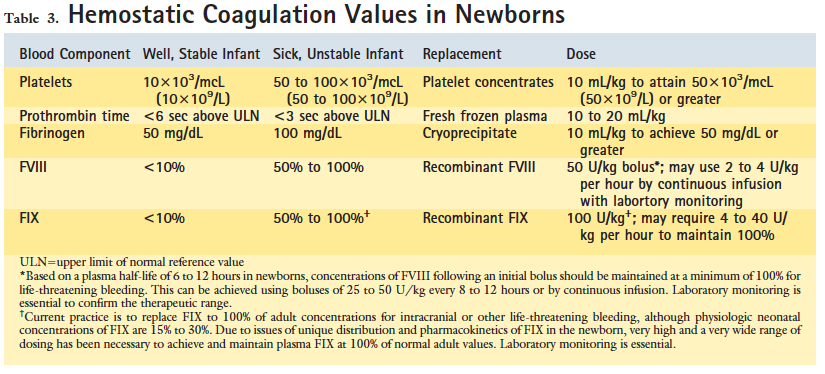 